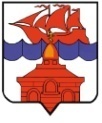 РОССИЙСКАЯ  ФЕДЕРАЦИЯКРАСНОЯРСКИЙ КРАЙТАЙМЫРСКИЙ ДОЛГАНО-НЕНЕЦКИЙ МУНИЦИПАЛЬНЫЙ РАЙОНАДМИНИСТРАЦИЯ СЕЛЬСКОГО ПОСЕЛЕНИЯ ХАТАНГАПОСТАНОВЛЕНИЕ11.11.2013 г.                                                			                                           № 147- ПОб  утверждении муниципальной программы «Организация транспортного обслуживания отдельных категорий населения в селе Хатанга» на 2014-2016 годыВ целях реализации статьи 179  Бюджетного кодекса Российской Федерации,  ст.14  п.7  Федерального закона от  06.10.2003  № 131-ФЗ «Об общих принципах организации местного самоуправления в Российской Федерации»,   Постановления администрации сельского поселения Хатанга  от 08.07.2013  № 070-П «Об утверждении плана мероприятий  по переходу к программному бюджету», на основании Распоряжения администрации сельского поселения Хатанга от 30.08.2013 № 118/1-Р «Об утверждении перечня муниципальных программ сельского поселения Хатанга на 2014-2016 годы»  и Порядка принятия решений о разработке муниципальных программ сельского поселения Хатанга, их формирования и реализации, утвержденного Постановлением администрации сельского поселения Хатанга от 30.07.2012  № 103-П, с целью создания условий для предоставления транспортных услуг населению,                                                      ПОСТАНОВЛЯЮ:Утвердить муниципальную программу «Организация транспортного обслуживания отдельных категорий населения в селе Хатанга» на 2014-2016 годы согласно приложению к настоящему Постановлению.Настоящее Постановление вступает в силу в день, следующий за днем его официального опубликования в Информационном бюллетене органов местного самоуправления сельского поселения Хатанга, но не ранее 1 января 2014 года. Контроль за исполнением настоящего Постановления оставляю за собой.И.о. Руководителя администрациисельского поселения Хатанга				                                   Е.А. БондаревМуниципальная программа «Организация транспортного обслуживания отдельных категорий населения в селе Хатанга» на 2014-2016 годыПаспорт программыХарактеристика текущего состояния соответствующей сферы с указанием основных показателей социально-экономического развития поселенияСельское поселение Хатанга расположено на территории с суровыми климатическими условиями. Среднемесячная температура зимних месяцев составляет около тридцати градусов мороза,  в отдельные дни столбик термометра опускается ниже 40-градусной отметки. Кроме того, в последние годы увеличилось количество дней с ветром,  превышающим скорость 6 м/сек,  участились случаи с ветром до 15 м/сек и более. В весенний и осенний периоды характерна распутица, когда раскисает глинистая почва дорог, возможен гололед. Эти факторы создают трудности для свободного и быстрого передвижения людей в селе Хатанга. Согласно данным текущего учета, постоянная численность населения  в селе  Хатанга на 01.01.2013 года составляет  2 564 человек, из них: 660 человек - дети в возрасте до 16 лет, 826  человек – пенсионеры. Таким образом, 57,9% от общей численности населения села Хатанга  составляют дети и пенсионеры. В связи с чем, наличие автобусного сообщения особенно важно для учащихся школ и малышей дошкольного возраста, которых необходимо доставить к месту учебы или в детский сад. Немаловажным  является необходимость в использовании транспорта больными людьми, так  как  больница находится далеко от центра села, в поселке геологов, поэтому посетить врача или попасть на лечебные процедуры ослабленному болезнью человеку  без автобуса  весьма проблематично. Приоритеты и цели социально-экономического развития в соответствующей сфере, описание основных целей и задач Программы, прогноз развития соответствующей сферыГлавной целью Программы в сфере транспорта является создание условий для предоставления транспортных услуг населению и организация транспортного обслуживания, удовлетворяющего потребности населения и экономики сельского поселения Хатанга.Реализация основной цели Программы достигается решением следующей задачи -осуществление эффективной круглогодичной транспортной доступности в селе Хатанга.        Решение поставленной задачи предусматривает предоставление субсидий предприятиям, осуществляющим деятельность на территории сельского поселения Хатанга, и имеющим право заниматься соответствующим видом деятельности (перевозка пассажиров автомобильным транспортом),  прошедшим  конкурсный  отбор, отвечающим  требованиям проводимого отбора и предложившим  наилучшие условия организации транспортных услуг.Механизм реализации отдельных мероприятий ПрограммыВ целях отбора поставщика транспортных услуг, который будет осуществлять перевозку отдельных категорий  населения  (детей, посещающих дошкольные образовательные учреждения, учащихся школ, пенсионеров и населения для посещения поликлиники) автомобильным транспортом (автобус), распоряжением администрации сельского поселения Хатанга создается конкурсная комиссия. Положение о порядке проведения конкурсного отбора утверждается постановлением администрации сельского поселения Хатанга. Участниками конкурсного отбора являются юридические лица (за исключением государственных (муниципальных) учреждений) и индивидуальные предприниматели, имеющие право заниматься соответствующим видом деятельности на территории сельского поселения Хатанга.Процедура проведения конкурсного отбора поставщика транспортных услуг заключается в рассмотрении комиссией документов участников конкурсного отбора, содержащих предложения по критериям конкурсного отбора; оценке и сопоставлении предложений участников конкурсного отбора.          Порядок  предоставления субсидий на возмещение затрат, связанных  с осуществлением перевозки отдельных категорий населения  автомобильным транспортом (автобус) в селе Хатанга утверждается постановлением администрации сельского поселения Хатанга.           Условием для получения субсидии является выполнение регулярных перевозок отдельных категорий населения автомобильным транспортом вместимостью не менее 30 человек, оборудованным для перевозки пассажиров.           Перевозка отдельных категорий населения осуществляется по согласованным графику и маршруту движения. Выделение средств производится за фактически выполненное количество рейсов.Прогноз конечных результатов Программы, характеризующих целевое состояние (изменение состояния) уровня и качества жизни населенияРезультаты реализации мероприятий Программы будут способствовать предотвращению социальной напряженности, повышению уровня и качества жизни населения в с. Хатанга. В зимний период курсирование автобуса будет способствовать снижению среди детей дошкольного и школьного возрастов простудных заболеваний и сокращению сроков лечения больных, находящихся на амбулаторном лечении. Это повлечет за собой уменьшение продолжительности больничных листов.По показателям результативности в ходе реализации мероприятий Программы планируется:- сохранение существующего маршрута перевозок с одновременным обеспечением круглогодичной транспортной доступности;- сохранение пассажирооборота на уровне 2013 года;- осуществление контроля за соблюдением перевозчиками обязательных требований, установленных нормативными правовыми актами поселения.Ресурсное обеспечение программы         Информация о ресурсном обеспечении и прогнозной оценке расходов на реализацию целей Программы с учетом источников финансового обеспечения представлена в Приложении № 2.Приложение № 1 к Паспорту муниципальной программы сельского поселения Хатанга«Организация транспортного обслуживания отдельных категорий населения в с. Хатанга»  на 2014-2016 годыПеречень целевых показателей и показателей результативности программы с расшифровкой плановых значений по годам ее реализации Приложение № 1 к Муниципальной программе сельского поселения Хатанга«Организация транспортного обслуживания отдельных категорий               населения в с.Хатанга» на 2014-2016 годыРесурсное обеспечение и прогнозная оценка расходов на реализацию целей муниципальной программы с учетом источников финансирования, в том числе по уровням бюджетов бюджетной системы РФПриложение № 2 к Муниципальной программе сельского поселения Хатанга«Организация транспортного обслуживания отдельных категорий                населения в с.Хатанга»  на 2014-2016 годыИнформация о распределении планируемых расходов по отдельным мероприятиям программы, подпрограммам муниципальной программы сельского поселения ХатангаПриложениек Постановлению администрации сельского поселения Хатанга от  11.11.2013г.  № 147 - ПНаименование муниципальной  Программы           Муниципальная программа «Организация транспортного обслуживания отдельных категорий населения в селе Хатанга» на 2014-2016 годы (далее – Программа)Основание для разработки муниципальной Программы           Распоряжение администрации сельского поселения Хатанга от 30.08.2013 г. № 118/1-Р «Об утверждении перечня муниципальных программ сельского поселения Хатанга на 2014-2016 гг.», Постановление администрации сельского поселения Хатанга от 30.07.2013г. № 103-П «Об утверждении порядка принятия решений о разработке муниципальных программ сельского поселения Хатанга, их формировании и реализации».Ответственный исполнитель муниципальной Программы                      Администрация  сельского поселения ХатангаСоисполнители муниципальной ПрограммыПеречень подпрограмм и (или) отдельных мероприятий муниципальной программыЦели  муниципальной ПрограммыСоздание  условий  для  предоставления  транспортных услуг  отдельным категориям  населения  (дети, посещающие дошкольные образовательные учреждения, учащиеся школ, пенсионеры  и  население для посещения поликлиники) и организация транспортного обслуживания, удовлетворяющего потребности перечисленных категорий населения  Задачи  муниципальной ПрограммыОсуществление эффективной круглогодичной транспортной доступности в селе Хатанга путем предоставления субсидий на возмещение затрат, связанных с осуществлением перевозки отдельных категорий населения автомобильным транспортом (автобус) Этапы и сроки реализации муниципальной Программы2014 - 2016 годыПеречень целевых показателей и показателей результативности Программы с расшифровкой плановых значений по годам ее реализацииЦелевые показатели 2014 -2016  годов  (Приложение № 1):Количество маршрутов – 1;Количество привлекаемого подвижного состава  - 1 единица;Количество перевозимых пассажиров  в год – 89,35 тыс.чел.Информация по ресурсному обеспечению Программы, в том числе в разбивке по источникам финансирования по годам реализации ПрограммыОбъем расходов на реализацию Программы всего:7 751,27 тыс. рублей, в том числе по годам:2014 год – 2 500,41 тыс. рублей, 2015 год – 2 625,43 тыс. рублей,2016 год -  2 625,43 тыс. рублейФинансовое обеспечение за счет средств бюджета сельского поселения Хатанга№  
п/пЦели, задачи, показателиЕдиница измеренияВес показателяИсточник информации2012201320142015201611.    Цель: Создание  условий  для  предоставления  транспортных услуг  отдельным категориям  населения  (школьникам, детям, посещающим дошкольные образовательные учреждения, пенсионерам и населению в поликлинику) и организация транспортного обслуживания, удовлетворяющего потребности этих категорий населения  и  экономики  сельского  поселения  Хатанга      Цель: Создание  условий  для  предоставления  транспортных услуг  отдельным категориям  населения  (школьникам, детям, посещающим дошкольные образовательные учреждения, пенсионерам и населению в поликлинику) и организация транспортного обслуживания, удовлетворяющего потребности этих категорий населения  и  экономики  сельского  поселения  Хатанга      Цель: Создание  условий  для  предоставления  транспортных услуг  отдельным категориям  населения  (школьникам, детям, посещающим дошкольные образовательные учреждения, пенсионерам и населению в поликлинику) и организация транспортного обслуживания, удовлетворяющего потребности этих категорий населения  и  экономики  сельского  поселения  Хатанга      Цель: Создание  условий  для  предоставления  транспортных услуг  отдельным категориям  населения  (школьникам, детям, посещающим дошкольные образовательные учреждения, пенсионерам и населению в поликлинику) и организация транспортного обслуживания, удовлетворяющего потребности этих категорий населения  и  экономики  сельского  поселения  Хатанга      Цель: Создание  условий  для  предоставления  транспортных услуг  отдельным категориям  населения  (школьникам, детям, посещающим дошкольные образовательные учреждения, пенсионерам и населению в поликлинику) и организация транспортного обслуживания, удовлетворяющего потребности этих категорий населения  и  экономики  сельского  поселения  Хатанга      Цель: Создание  условий  для  предоставления  транспортных услуг  отдельным категориям  населения  (школьникам, детям, посещающим дошкольные образовательные учреждения, пенсионерам и населению в поликлинику) и организация транспортного обслуживания, удовлетворяющего потребности этих категорий населения  и  экономики  сельского  поселения  Хатанга      Цель: Создание  условий  для  предоставления  транспортных услуг  отдельным категориям  населения  (школьникам, детям, посещающим дошкольные образовательные учреждения, пенсионерам и населению в поликлинику) и организация транспортного обслуживания, удовлетворяющего потребности этих категорий населения  и  экономики  сельского  поселения  Хатанга      Цель: Создание  условий  для  предоставления  транспортных услуг  отдельным категориям  населения  (школьникам, детям, посещающим дошкольные образовательные учреждения, пенсионерам и населению в поликлинику) и организация транспортного обслуживания, удовлетворяющего потребности этих категорий населения  и  экономики  сельского  поселения  Хатанга      Цель: Создание  условий  для  предоставления  транспортных услуг  отдельным категориям  населения  (школьникам, детям, посещающим дошкольные образовательные учреждения, пенсионерам и населению в поликлинику) и организация транспортного обслуживания, удовлетворяющего потребности этих категорий населения  и  экономики  сельского  поселения  Хатанга      1. 1. Задача:   Осуществление эффективной круглогодичной транспортной доступности в селе Хатанга путем предоставления субсидий на возмещение затрат, связанных с осуществлением перевозки отдельных категорий населения автомобильным транспортом (автобус) в селе Хатанга.Задача:   Осуществление эффективной круглогодичной транспортной доступности в селе Хатанга путем предоставления субсидий на возмещение затрат, связанных с осуществлением перевозки отдельных категорий населения автомобильным транспортом (автобус) в селе Хатанга.Задача:   Осуществление эффективной круглогодичной транспортной доступности в селе Хатанга путем предоставления субсидий на возмещение затрат, связанных с осуществлением перевозки отдельных категорий населения автомобильным транспортом (автобус) в селе Хатанга.Задача:   Осуществление эффективной круглогодичной транспортной доступности в селе Хатанга путем предоставления субсидий на возмещение затрат, связанных с осуществлением перевозки отдельных категорий населения автомобильным транспортом (автобус) в селе Хатанга.Задача:   Осуществление эффективной круглогодичной транспортной доступности в селе Хатанга путем предоставления субсидий на возмещение затрат, связанных с осуществлением перевозки отдельных категорий населения автомобильным транспортом (автобус) в селе Хатанга.Задача:   Осуществление эффективной круглогодичной транспортной доступности в селе Хатанга путем предоставления субсидий на возмещение затрат, связанных с осуществлением перевозки отдельных категорий населения автомобильным транспортом (автобус) в селе Хатанга.Задача:   Осуществление эффективной круглогодичной транспортной доступности в селе Хатанга путем предоставления субсидий на возмещение затрат, связанных с осуществлением перевозки отдельных категорий населения автомобильным транспортом (автобус) в селе Хатанга.Задача:   Осуществление эффективной круглогодичной транспортной доступности в селе Хатанга путем предоставления субсидий на возмещение затрат, связанных с осуществлением перевозки отдельных категорий населения автомобильным транспортом (автобус) в селе Хатанга.Задача:   Осуществление эффективной круглогодичной транспортной доступности в селе Хатанга путем предоставления субсидий на возмещение затрат, связанных с осуществлением перевозки отдельных категорий населения автомобильным транспортом (автобус) в селе Хатанга.1.1.1.Сохранение существующего маршрута перевозок с одновременным обеспечением круглогодичной транспортной доступностиед.0,3с.Хатанга111111.1.2.Количество пассажиров, перевозимых по маршруту в течение годачел.0,4паспорт с.Хатанга89,3589,35102,6102,6102,611.1.3.Количество привлекаемого подвижного составашт.0,3Хозяйствующие субъекты с.Хатанга11111СтатусНаименование муниципальной программы, подпрограммы государственной программыОтветственный исполнитель, соисполнителиОценка расходов (тыс. руб.), годыОценка расходов (тыс. руб.), годыОценка расходов (тыс. руб.), годыОценка расходов (тыс. руб.), годыСтатусНаименование муниципальной программы, подпрограммы государственной программыОтветственный исполнитель, соисполнители2014 год2015 год2016 годИтого на периодМуниципальная программа«Организация транспортного обслуживания отдельных категорий населения в селе Хатанга»  на 2014-2016 годыВсего 2 500,412 625,43  2 625,43 7 751 ,27 Муниципальная программа«Организация транспортного обслуживания отдельных категорий населения в селе Хатанга»  на 2014-2016 годыв том числе: Муниципальная программа«Организация транспортного обслуживания отдельных категорий населения в селе Хатанга»  на 2014-2016 годыфедеральный бюджет Муниципальная программа«Организация транспортного обслуживания отдельных категорий населения в селе Хатанга»  на 2014-2016 годыкраевой бюджет Муниципальная программа«Организация транспортного обслуживания отдельных категорий населения в селе Хатанга»  на 2014-2016 годырайонный  бюджетМуниципальная программа«Организация транспортного обслуживания отдельных категорий населения в селе Хатанга»  на 2014-2016 годыбюджеты сельского поселения2 500,412 625,43  2 625,43 7 751 ,27 Муниципальная программа«Организация транспортного обслуживания отдельных категорий населения в селе Хатанга»  на 2014-2016 годывнебюджетные  источники Статус (муниципальная программа, подпрограмма)Наименование программы, подпрограммы, мероприятияНаименование ГРБСКод бюджетной классификации Код бюджетной классификации Код бюджетной классификации Код бюджетной классификации Расходы (тыс. руб.), годыРасходы (тыс. руб.), годыРасходы (тыс. руб.), годыРасходы (тыс. руб.), годыСтатус (муниципальная программа, подпрограмма)Наименование программы, подпрограммы, мероприятияНаименование ГРБСГРБСРз ПрЦСРВР2014 год2015 год2016 годИтого на периодМуниципальная программа «Организация транспортного обслуживания отдельных категорий населения в селе Хатанга»  на 2014-2016 годывсего расходы,                   в том числе по ГРБС:ХХХХ2 500,412 625,43  2 625,437 751,27 Муниципальная программа «Организация транспортного обслуживания отдельных категорий населения в селе Хатанга»  на 2014-2016 годыАдминистрация сельского поселения Хатанга 5010412 0100000-2 500,412 625,43  2 625,437 751,27 Отдельное мероприятие программы Предоставление субсидий на  возмещение затрат, связанных с осуществлением перевозки отдельных категорий населения автомобильным транспортом (автобус) в селе Хатангавсего расходы,                    в том числе по ГРБС:ХХХХ2 500,412 625,43  2 625,437 751 ,27 Отдельное мероприятие программы Предоставление субсидий на  возмещение затрат, связанных с осуществлением перевозки отдельных категорий населения автомобильным транспортом (автобус) в селе ХатангаАдминистрация сельского поселения Хатанга 5010412 0101101 810 2 500,412 625,43  2 625,437 751 ,27 